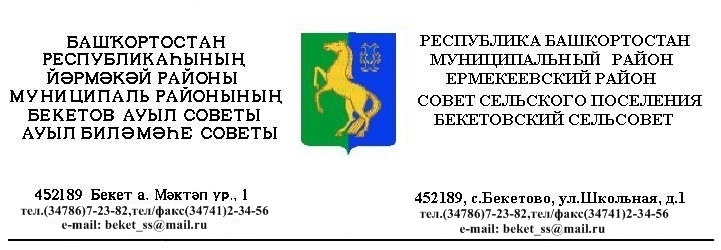 ҠАРАР                                                                             РЕШЕНИЕ«17» декабрь  2014 й.                     №  40.7                      «17»  декабря 2014 г.                                          Об утверждении соглашения между органами местного                      самоуправление   муниципального района Ермекеевский                      район Республики Башкортостан и  сельского поселения                      Бекетовский сельсовет муниципального районаЕрмекеевский район Республики Башкортостан о передачесельскому    поселению части полномочий муниципального района       Совет сельского поселения Бекетовский сельсовет муниципального района Ермекеевский район  Республики  Башкортостан решил :              утвердить соглашение между органами местного    самоуправление   муниципального района Ермекеевский    район Республики Башкортостан и  сельского поселения   Бекетовский сельсовет муниципального районаЕрмекеевский район Республики Башкортостан о передаче сельскому    поселению части полномочий муниципального района ( прилагается )     Глава сельского поселения     Бекетовский  сельсовет                              З.З. Исламова Приложение к решению Советасельского поселения Бекетовский сельсовет муниципального района Ермекеевский район Республики Башкортостан от 17 декабря 2014 года № 40.7Соглашениемежду органами местного самоуправление муниципального района Ермекеевский район Республики Башкортостан и сельского поселения Бекетовский сельсовет муниципального района Ермекеевский район Республики Башкортостан о передаче сельскому поселению части полномочий муниципального района	Совет муниципального района Ермекеевский район Республики Башкортостан, именуемый в дальнейшем Район, в лице председателя Совета муниципального района Ермекеевский район Республики Башкортостан, действующий на основании Устава, с одной стороны, и Совет сельского поселения Бекетовский сельсовет муниципального района Ермекеевский район Республики Башкортостан, именуемый в дальнейшем Поселение, в лице главы сельского поселения Бекетовский сельсовет муниципального района Ермекеевский район Республики Башкортостан, действующего на основании Устава, с другой стороны, заключили настоящее Соглашение о нижеследующем:				1.Предмет СоглашенияВ соответствии с настоящим Соглашением Район передает Поселению часть полномочий по вопросу дорожная деятельность в отношении автомобильных дорог местного значения в границах населенных пунктов поселения и обеспечение безопасности дорожного движения на них, включая создание и обеспечение функционирования парковок (парковочных мест), осуществление муниципального контроля за сохранностью автомобильных дорог местного значения в границах населенных пунктов поселения, а также осуществление иных полномочий в области использования автомобильных дорог и осуществления дорожной деятельности в соответствии с законодательством Российской Федерации.Указанные в статье 1.1. настоящего Соглашения полномочия передаются на срок с  по .В рамках исполнения переданных по настоящему Соглашению полномочий Поселение осуществляет:содержание автомобильных дорог общего пользования местного значения в границах Поселения;капитальный ремонт автомобильных дорог общего пользования местного значения в границах Поселения;ремонт автомобильных дорог общего пользования местного значения в границах Поселения.2.Права и обязанности Сторон.2.1. В целях реализации настоящего соглашения Район обязан:2.1.1. Предусматривать в бюджете муниципального района Ермекеевский район Республики Башкортостан на очередной финансовый год и плановый период расходы на предоставление переданных полномочий в очередном финансовом году и плановом периоде.2.1.2. Передать Поселению в порядке, установленном настоящим Соглашением финансовые средства на реализацию переданных полномочий.2.1.3. По запросу Поселения своевременно и в полном объеме предоставлять информацию в целях реализации Поселением переданных полномочий.2.1.4. Осуществлять контроль за осуществлением Поселением переданных полномочий, а также за целевым использованием предоставленных финансовых средств для реализации переданных полномочий.2.1.5. Требовать возврата предоставленных финансовых средств на осуществление переданных полномочий в случаях их нецелевого использования Поселением, а также неисполнения Поселением переданных полномочий.2.1.6. Взыскивать в установленном законом порядке использованные не по назначению средства, предоставленные на осуществление полномочий, предусмотренных статьей 1.1 настоящего Соглашения.2.2. В целях реализации настоящего соглашения Район вправе:2.2.1. Участвовать в совещаниях, проводимых Поселением по вопросам реализации переданных полномочий.2.2.2. Вносить предложения и рекомендации по повышению эффективности реализации переданных полномочий.2.3. В целях реализации настоящего соглашения Поселение обязано:2.3.1. Своевременно, качественно, добросовестно и в полном объеме выполнять обязательства по осуществлению переданных полномочий, указанных в пункте 1.1 настоящего Соглашения, в соответствии с законодательством Российской Федерации, законодательством Республики Башкортостан и настоящим соглашением с учетом потребностей и интересов муниципального района Ермекеевский район за счет финансовых средств, предоставляемых Районом, а так же дополнительно использовать собственные материальные ресурсы и финансовые средства.2.3.2. Представлять документы и иную информацию, связанную с выполнением переданных полномочий, не позднее 15 дней со дня получения письменного запроса.2.3.3. Обеспечивать условия для беспрепятственного проведения Районом проверок осуществления переданных полномочий и использования предоставленных финансовых средств.2.4. В целях реализации настоящего соглашения Поселение вправе:2.4.1. Запрашивать у Района информацию, необходимую для реализации переданных полномочий.2.4.2. Приостанавливать на срок до одного месяца исполнение переданных полномочий при непредставлении Районом финансовых средств для осуществления переданных полномочий в течении двух месяцев с момента последнего перечисления.При непредставлении Районом финансовых средств для осуществления переданных полномочий в течение трех месяцев с момента последнего перечисления прекратить исполнение переданных полномочий.2.4.3. Предоставлять Району предложения по ежегодному объему финансовых средств, предоставляемых бюджету сельского поселения Бекетовский сельсовет муниципального района Ермекеевский район Республики Башкортостан для осуществления переданных полномочий.Порядок определения объема и предоставления финансовых средств для осуществления переданных полномочий3.1. Финансовые средства для реализации переданных полномочий предоставляются Районом Поселению в форме иных межбюджетных трансфертов.3.2. Объем иных межбюджетных трансфертов, необходимых для осуществления передаваемых полномочий Поселению определяется по протяженности дорог.3.3. Финансовые средства перечисляются ежемесячно.3.4. Финансовые средства, передаваемые Поселению на реализацию переданных полномочий, носят целевой характер и не могут быть использованы на другие цели.3.5. В случае нецелевого использования Поселением финансовых средств, если данный факт установлен уполномоченными контрольными органами, финансовые средства подлежат возврату в бюджет Района по его требованию.Основания и порядок прекращения Соглашения4.1. Настоящее Соглашение вступает в силу после его подписания и утверждения Районом и Поселением.4.2. Настоящее Соглашение может быть прекращено, в том числе досрочно:по соглашению сторон;в одностороннем порядке без обращения в суд, в случае изменения федерального законодательства, в связи с которым реализация переданных полномочий становится невозможной;в одностороннем порядке без обращения в суд в случае, предусмотренном пунктом 2.4.2. настоящего Соглашения;в случае установления факта нарушения Поселением осуществления переданных полномочий.4.3. Уведомление о расторжении настоящего Соглашения в одностороннем порядке направляется другой Стороне в письменном виде. Соглашение считается расторгнутым по истечении 30 дней с даты направления указанного уведомления.4.4. При прекращении настоящего Соглашения, в том числе досрочном, неиспользованные финансовые средства подлежат возврату Поселением в бюджет Района.Ответственность сторон5.1. Стороны несут ответственность за ненадлежащее исполнение обязанностей, предусмотренных настоящим Соглашением, в соответствии с законодательством.5.2. В случае просрочки перечисления иных межбюджетных трансфертов, Район уплачивает Поселению проценты в размере 1/300 ставки рефинансирования Банка России от не перечисленных в срок сумм.	5.3. В случае несвоевременного и (или) неполного исполнения обязательств настоящего Соглашения, Поселение уплачивает Району неустойку в размере 0,1% от ежемесячного объема межбюджетных трансфертов, предусмотренных статьей 3.2 настоящего Соглашения.Порядок разрешения споров6.1. Все разногласия между Сторонами разрешаются путем переговоров.6.2. В случае невозможности урегулирования разногласий путем переговоров, спор решается в судебном порядке в соответствии с законодательством Российской Федерации.Заключительные условия7.1. Настоящее соглашение вступает в силу с , но не ранее его утверждения решением Совета муниципального района Ермекеевский район Республики Башкортостан и действует по .7.2. Все изменения и дополнения в настоящее Соглашение вносятся по взаимному согласию Сторон и оформляются дополнительными Соглашениями в письменной форме, подписанными Сторонами и утвержденными решениями Совета муниципального района Ермекеевский район Республики Башкортостан.По всем вопросам, не урегулированным настоящим Соглашением, стороны Соглашения руководствуются действующим законодательством.7.3. Настоящее Соглашение составлено в двух экземплярах по одному для каждой из Сторон, которые имеют равную юридическую силу.Совет муниципального района                     Совет сельского поселенияЕрмекеевский район                                        Бекетовский сельсоветРеспублики Башкортостан                             муниципального района                                                                           Ермекеевский район                                                                           Республики БашкортостанПредседатель Совета                                      Глава сельского поселениямуниципального района                                Бекетовский сельсоветЕрмекеевский район                                       муниципального районаРеспублики Башкортостан                            Ермекеевский район                                                                           Республики Башкортостан_________  З.Г.Ишмурзина                          ___________ З.З.Исламовам.п..                                                                                       м.п.